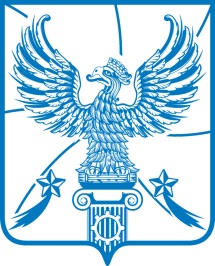 АДМИНИСТРАЦИЯМУНИЦИПАЛЬНОГО ОБРАЗОВАНИЯГОРОДСКОЙ ОКРУГ ЛЮБЕРЦЫ
МОСКОВСКОЙ ОБЛАСТИПОСТАНОВЛЕНИЕ11.09.2017                                                                                          № 1220-ПАг. ЛюберцыО проведении открытого аукциона в электронной форме на право заключения договоров на установку и эксплуатацию  рекламных конструкций на земельном участке, здании или ином недвижимом имуществе, находящемся в собственности городского округа Люберцы Московской области, а также земельных участках, государственная собственность на которые не разграничена на территории городского округа Люберцы Московской области В соответствии с Федеральным законом от 06.10.2003 № 131-ФЗ                   «Об общих принципах организации местного самоуправления в Российской Федерации», Федеральным законом от 13.03.2006 № 38-ФЗ «О рекламе»,  Уставом муниципального образования городской округ Люберцы Московской области, Решением Совета депутатов городского округа Люберцы от 07.06.2017 № 52/7 «О вопросах правопреемства», Решением Совета депутатов муниципального образования Люберецкий муниципальный район Московской области от 06.05.2014 № 288/42 «О совершенствовании деятельности в сфере распространения наружной рекламы на территории Люберецкого муниципального района Московской области», Постановлением администрации муниципального образования Люберецкий муниципальный район Московской области  от 24.02.2015 № 184/2-ПА «Об утверждении положения о порядке установки и эксплуатации рекламных конструкций на территории  муниципального образования Люберецкий муниципальный район  Московской области», Постановлением администрации муниципального образования Люберецкий муниципальный район Московской области  от 23.05.2017 № 2069-ПА «Об утверждении порядка проведения открытого аукциона в электронной форме на право заключения договора на установку и эксплуатацию рекламных конструкций, размещаемых на земельных участках, зданиях или ином недвижимом имуществе, находящемся в собственности Люберецкого муниципального района Московской области, а также земельных участках, государственная собственность на которые не разграничена на территории  Люберецкого муниципального района», Постановлением администрации городского округа Люберцы Московской области  от 11.08.2017 № 684-ПА «Об утверждении состава комиссии городского округа Люберцы Московской области по проведению открытых аукционов на право заключения договора на установку и эксплуатацию рекламной конструкции», Распоряжением администрации муниципального образования городской округ Люберцы Московской области  от 21.06.2017 № 01-РА «О наделении полномочиями заместителя Главы администрации Тимашкова Кирилла Александровича», в целях совершенствования деятельности по размещению наружной рекламы на территории муниципального образования городской округ Люберцы Московской области, постановляю:1. Провести 26.10.2017  открытый аукцион в электронной форме на право заключения договоров на установку и эксплуатацию  рекламных конструкций, расположенных на земельных участках, зданиях или ином недвижимом имуществе, находящемся в собственности городского округа Люберцы Московской области, а также земельных участках, государственная собственность на которые не разграничена на территории  городского округа Люберцы Московской области.2. Утвердить Извещение о проведение открытого аукциона в электронной форме на право заключения договоров на установку и эксплуатацию  рекламных конструкций расположенных на земельных участках, зданиях или ином недвижимом имуществе, находящемся в собственности городского округа Люберцы Московской области, а также земельных участках, государственная собственность на которые не разграничена на территории  городского округа Люберцы Московской области (прилагается).3. Определить в качестве оператора Электронной площадки для проведения открытого аукциона Федеральную электронную площадку РТС-тендер (ООО «РТС – Тендер»).4. Управлению делами администрации городского округа Люберцы Московской области (Акаевич В.Г.) опубликовать настоящее Постановление и Извещение о проведении  открытого аукциона в средствах массовой информации, разместить на официальном сайте администрации городского округа Люберцы Московской области, официальном сайте Российской Федерации для размещения информации о проведении торгов, едином портале торгов Московской области, Электронной площадке в срок до 22.09.2017.5. Контроль исполнения настоящего Постановления оставляю за собой Заместитель Главы администрации                                                       К.А. Тимашков Приложение к Постановлению администрации городского округа Люберцы Московской области от 11.09.2017 №1220-ПАИЗВЕЩЕНИЕо проведении открытого аукциона в электронной форме на право заключения договора на установку и эксплуатацию рекламных конструкций, размещаемых на земельных участках, зданиях или ином недвижимом имуществе, находящемся в собственности городского округа Люберцы Московской области, а также земельных участках, государственная собственность на которые не разграничена на территории городского округа Люберцы Московской областиПеречень лотов, начальная (минимальная) цена Лота, срок действия договоров
Порядок подачи Заявок на участие в аукционеПодача заявок осуществляется только лицами, прошедшими процедуру регистрации на электронной площадке. Регистрация на электронной площадке проводится в соответствии с регламентом электронной площадки и осуществляется без взимания платы.Заявка подается в срок, который установлен в Извещении о проведении электронного аукциона.Заявитель вправе подать в отношении одного лота только одну заявку. В случае подачи одним заявителем заявок по нескольким лотам на каждый лот оформляется отдельная заявка.Заявка направляется заявителем оператору электронной площадки в форме электронного документа. Поступление указанной заявки является поручением о блокировке операций по счету такого заявителя, открытому для проведения операций по обеспечению участия в электронном аукционе, в отношении денежных средств в размере суммы задатка на участие в электронном аукционе.Заявка оформляется по форме согласно Приложению 1, 2 к Извещению о проведении электронного аукциона и должна содержать:согласие участника электронного аукциона с условиями, указанными в Извещении о проведении электронного аукциона.обязательство заявителя, в случае признания его победителем электронного аукциона, подписать договор в установленные Извещением о проведении электронного аукциона сроки;согласие на блокирование денежных средств, находящихся на счете заявителя, открытом для проведения операций по обеспечению участия в электронном аукционе.сведения и документы о заявителе, подавшем такую заявку:решение об одобрении или о совершении крупной сделки либо копию такого решения в случае, если требование о необходимости наличия такого решения для совершения крупной сделки установлено законодательством Российской Федерации, учредительными документами юридического лица и если для заявителя заключение договора, внесение задатка являются крупной сделкой;для субъектов малого и среднего предпринимательства декларацию, подтверждающую статус таких субъектов (в случае, если аукцион проводится среди указанных субъектов);платежный документ (или надлежащим образом заверенная копия документа), подтверждающий внесение заявителем задатка в обеспечение заявки. В случае перечисления денежных средств иными лицами, такие денежные средства задатком не считаются и возвращаются таким лицам, как ошибочно перечисленные;сведения (реквизиты) заявителя для возвращения перечисленного задатка в случаях, когда организатор электронного аукциона обязан его вернуть заявителю;5) уведомление заявителя о достоверности представленной информации.3.6. В случае, если аукцион проводится среди субъектов малого и среднего предпринимательства, организатор аукциона осуществляет проверку наличия сведений о таких юридических лицах и индивидуальных предпринимателях в едином реестр субъектов малого и среднего предпринимательства.3.7. В заявку не включаются сведения о фирменном наименовании (наименовании), об организационно-правовой форме, о месте нахождения, почтовом адресе (для юридического лица), фамилии, имени, отчестве, паспортных данных, сведений о месте жительства (для индивидуального предпринимателя), номере контактного телефона, адресе электронной почты, идентификационном номере налогоплательщика.Изменение заявки допускается только путем подачи заявителем новой заявки в установленные в Извещении о проведении электронного аукциона сроки о проведении электронного аукциона, при этом первоначальная заявка на участие в электронном аукционе должна быть отозвана.3.8. Прием заявок прекращается не позднее даты окончания срока подачи заявок.3.9. Оператор электронной площадки отказывает в приеме заявки в случае: предоставления заявки, подписанной электронной цифровой подписью лица, не имеющего право действовать от имени заявителя;отсутствия на счете заявителя, подавшего заявку на участие в электронном аукционе, предназначенном для проведения операций по обеспечению участия в электронном аукционе, денежных средств в размере суммы задатка, в отношении которых не осуществлено блокирование операций по счету оператором электронной площадки;подачи одним заявителем двух и более заявок в отношении одного лота. В этом случае заявителю возвращаются все поданные заявки;получения оператором электронной площадки заявки после дня и времени окончания срока подачи заявок.	Отказ в приеме заявки по иным основаниям не допускается.	3.10. Порядок регистрации заявок осуществляется в соответствии с регламентом электронной площадки.3.11. Заявки с прилагаемыми к ним документами, поданные с нарушением установленного срока подачи заявок, а также заявки с незаполненными полями на электронной площадке не регистрируются программными средствами.3.12. Заявитель имеет право отозвать заявку, принятую оператором электронной площадки, не позднее дня, предшествующего дню окончания срока приема заявок путем направления уведомления об отзыве заявки оператору электронной площадки.3.13. В случае отзыва заявки заявителем в срок позднее дня окончания срока приема заявок оператор электронной площадки прекращает блокировку операций по счету для проведения операций по обеспечению участия в электронном аукционе в отношении денежных средств в размере суммы задатка на участие в электронном аукционе.3.14. Заявитель несет все расходы, связанные с подготовкой и подачей своей заявки, а организатор электронного аукциона, не отвечает и не имеет обязательств по этим расходам независимо от результатов электронного аукциона.3.15.В течение одного часа со дня получения заявки на участие в электронном аукционе оператор электронной площадки обязан осуществить блокирование операций по счету для проведения операций по обеспечению участия в электронном аукционе заявителя, подавшего такую заявку, в отношении денежных средств в размере суммы задатка на участие в электронном аукционе, присвоить ей порядковый номер и подтвердить в форме электронного документа, направляемого заявителю, подавшему заявку на участие в электронном аукционе, ее получение с указанием присвоенного ей порядкового номера.3.16.Заявки направляются оператором электронной площадки организатору электронного аукциона в течение одного часа со дня окончания срока приема заявок.Обеспечение заявок на участие в электронном аукционеОбеспечение заявок на участие в электронном аукционе представляется в виде задатка.Для выполнения условий об электронном аукционе и допуска к участию в электронном аукционе каждый заявитель перечисляет на электронную площадку задаток в размере 10 % от начальной (минимальной) цены договора (цены лота).Внесение задатка подтверждается отдельным платежным документом (по каждому лоту), надлежащим образом заверенная копия которого прикладываются к заявке на участие в электронном аукционе.Сумма задатка, внесенного участником, с которым заключен договор, засчитывается в счет оплаты договора по заявлению участника.Победителю электронного аукциона, уклонившемуся от заключения договора по результатам электронного аукциона, задаток не возвращается.Задаток должен быть перечислен в срок, обеспечивающий его поступление на расчетный счет организатора электронного аукциона не позднее даты окончания срока рассмотрения заявок.Порядок проведения электронного аукциона и определения победителяэлектронного аукционаЭлектронный аукцион проводится в день, указанный в Извещении о проведении Электронного аукциона. Время начала проведения Электронного аукциона устанавливается Оператором Электронной площадки.При проведении Электронного аукциона его участники подают предложения о цене Лота, предусматривающие повышение текущего предложения о цене Лота, на величину в пределах «шага» аукциона.При проведении Электронного аукциона любой его участник имеет право подать предложение о цене Лота независимо от «шага» аукциона при условии соблюдения следующих требований:предложение о цене Лота не может быть равным ранее поданному этим участником предложению о цене Лота или ниже чем оно, а также предложение о цене Лота, равное нулю;предложение о цене Лота не может быть ниже, чем текущее минимальное предложение о цене Лота, увеличенное на «шаг» аукциона;предложение о цене Лота не может быть ниже, чем текущее минимальное предложение о цене Лота в случае, если оно подано таким участником электронного аукциона.Регламент проведения процедуры электронных аукционов определяется оператором электронной площадки.Во время проведения Электронного аукциона Оператор Электронной площадки обязан отклонить предложения о цене Лота, не соответствующие требованиям, предусмотренным подпунктом 5.3 пункта 5 настоящего Извещения.Победителем Электронного аукциона признается участник, предложивший наиболее высокую цену Лота, и заявка которого соответствует требованиям, установленным в Извещении о проведении электронного аукциона.На основании результатов электронного аукциона оператором электронной площадки оформляется протокол проведения электронного аукциона, который должен содержать:адрес электронной площадки;дату, время начала и окончания электронного аукциона;начальную минимальную цену Лота;предложения о цене Лота победителя электронного аукциона с указанием времени поступления данного предложения и порядкового номера, присвоенного заявке на участие в электронном аукционе.Протокол проведения аукциона размещается оператором электронной площадки на электронной площадке в течение 30 минут после окончания электронного аукциона.Оператор электронной площадки в течение одного часа после размещения протокола проведения электронного аукциона на электронной площадке предоставляет организатору электронного аукциона в электронной форме сведения о победителе электронного аукциона, содержащие информацию о фирменном наименовании (наименовании), об организационно-правовой форме, о месте нахождения, почтовом адресе (для юридического лица), основном государственном регистрационном номере (основном государственном регистрационном номере индивидуального предпринимателя), фамилии, имени, отчестве, паспортных данных, сведения о месте жительства индивидуального предпринимателя, номере контактного телефона, адресе электронной почты, идентификационном номере налогоплательщика, с указанием порядкового номера, присвоенного заявке.В течение одного часа после размещения на электронной площадке протокола проведения электронного аукциона оператор электронной площадки направляет уведомление о результатах электронного аукциона победителю электронного аукциона.Протокол о результатах электронного аукциона подлежит хранению организатором электронного аукциона не менее трех лет по окончании срока действия договора.Заключение договора по результатам электронного аукционаПо результатам электронного аукциона заключается договор на условиях, указанных в Извещении о проведении электронного аукциона по цене, предложенной победителем электронного аукциона.В течение пяти дней с даты размещения на электронной площадке протокола о результатах электронного аукциона организатор электронного аукциона размещает без своей подписи проект договора, который содержит цену Лота, предложенной победителем электронного аукциона.В течение десяти дней со дня размещения организатором электронного аукциона на электронной площадке проекта договора победитель электронного аукциона размещает на электронной площадке проект договора, подписанный лицом, имеющим право действовать от имени победителя электронного аукциона.В течение трех рабочих дней с даты размещения на электронной площадке проекта договора, подписанного лицом, имеющим право действовать от имени победителя электронного аукциона, организатор электронного аукциона размещает подписанный сторонами договор на электронной площадке.Договор может быть заключен не ранее чем через 10 дней и в срок не позднее 20 дней с даты размещения на электронной площадке протокола о результатах электронного аукциона.Оператор электронной площадки по указанию организатора электронного аукциона в течение одного рабочего дня со дня подписания протокола о результатах электронного аукциона обязан разблокировать средства, внесенные в качестве задатка электронного аукциона.Победитель электронного аукциона признается аукционной комиссией уклонившимся от заключения договора в случае, если в сроки, установленные подпунктом 6.3 пункта 6 настоящего Порядка, он не направил организатору электронного аукциона проект договора, подписанный лицом, имеющим право действовать от имени победителя такого аукциона.В случае если победитель электронного аукциона признан уклонившимся от заключения договора, организатор электронного аукциона имеет право обратиться в суд с требованием о возмещении убытков, причиненных уклонением от заключения договора в части, не покрытой суммой обеспечения заявки на участие в электронном аукционе.Участник электронного аукциона, признанный победителем электронного аукциона, вправе подписать договор и разместить его на электронной площадке в порядке и в сроки, которые предусмотрены подпунктом 6.3 пункта 6 настоящего Извещения о проведении электронного аукциона, или отказаться от заключения договора. Одновременно с подписанием договора победитель электронного аукциона обязан предоставить обеспечение исполнения договора. Если победитель электронного аукциона уклонился от заключения договора, аукцион проводится заново. Организатор электронного аукциона в случаях, если электронный аукцион был признан несостоявшимся либо если не был заключен договор с единственным участником электронного аукциона, объявляет о проведении повторного электронного аукциона с измененными условиями электронного аукциона.Приложение 1к Извещению о проведении открытого аукциона в электронной форме ФОРМА ПЕРВОЙ ЧАСТИ ЗАЯВКИ Администрация городского округа Люберцы Московской областиООО «РТС-тендер»www.rts-tender.ruЗАЯВКАна участие в открытом аукционе в электронной форме на право установки и эксплуатацию рекламных конструкций, размещаемых на земельных участках, зданиях или ином недвижимом имуществе, находящемся в собственности городского округа Люберцы Московской области, а также земельных участках, государственная собственность на которые не разграничена на территории городского округа Люберцы Московской областиЗаявитель ________________________________Извещает о своём согласии с условиями, указанными в Извещении о проведении открытого аукциона в электронной форме.Обязуется установить рекламные конструкции, в соответствии с техническими характеристиками, указанными в Извещении о проведении открытого аукциона в электронной форме.____________________________________ _______________(Ф.И.О. заявителя)	(должность (при	наличии)(подпись)	(расшифровка подписи)(дата, печать (при наличии печати)Приложение 2к Извещению о проведении открытого аукциона в электронной формеФОРМА ВТОРОЙ ЧАСТИ ЗАЯВКИ Администрация городского округа Люберцы Московской областиООО «РТС-тендер»www.rts-tender.ruЗАЯВКАна участие в открытом аукционе в электронной форме на право установки и эксплуатацию рекламных конструкций, размещаемых на земельных участках, зданиях или ином недвижимом имуществе, находящемся в собственности городского округа Люберцы Московской области, а также земельных участках, государственная собственность на которые не разграничена на территории городского округа Люберцы Московской областиЗаявитель ________________________________извещает о своем желании принять участие в открытом аукционе в электронной форме на право заключения договоров на установку и эксплуатацию рекламных конструкций, размещаемых на земельных участках, зданиях или ином недвижимом имуществе, находящемся в собственности городского округа Люберцы Московской области, а также земельных участках, государственная собственность на которые не разграничена на территории городского округа Люберцы Московской области,	 расположенных (ой) 	по	адресу: ___________________	, указанной в лоте №	,который состоится «	»	__________	20	г. на электронной площадкена условиях, указанных в Извещении о проведении открытого аукциона в электронной форме.Обязуется в случае признания победителем открытого аукциона в электронной форме подписать договор на установку и эксплуатацию рекламной конструкции в установленные Извещением о проведении открытого аукциона в электронной форме сроки.Уведомлен, что направление настоящей заявки в электронной форме является согласием на блокирование денежных средств, находящихся на счете заявителя, открытом для проведения операций по обеспечению участия в открытом аукционе в электронной форме.Подтверждает достоверность представленной информации.Перечень прилагаемых документов.____________________________________ _______________(Ф.И.О. заявителя)	(должность (при наличии)(подпись)	 (расшифровка подписи)(дата, печать (при наличии печати)Приложение № 3 к Извещению об открытом аукционе на право заключения договоров на установку иэксплуатацию рекламных конструкций Договор № на установку и эксплуатацию рекламных конструкций, размещаемых на земельных участках, зданиях или ином недвижимом имуществе, находящемся в собственности городского округа Люберцы Московской области, а также земельных участках, государственная собственность на которые не разграничена на территории городского округа Люберцы Московской областиЛюберцы                                     	«__» ________________ 2017 г.Московская областьАдминистрация муниципального образования городской округ Люберцы Московской области, в дальнейшем именуемая «Администрация», в лице _________, действующего на основании ______, с одной стороны, и _____ «________________», в дальнейшем именуемый «Владелец рекламной конструкции», в лице _______________, действующего на основании _____, с другой стороны, именуемые в дальнейшем совместно либо раздельно «Стороны» либо «Сторона», на основании Протокола №   от «___»_______  2017 о результатах аукциона на право заключения договоров на установку и эксплуатацию рекламных конструкций, размещаемых на земельных участках, зданиях или ином недвижимом имуществе, находящемся в собственности городского округа Люберцы Московской области, а также земельных участках, государственная собственность на которые не разграничена на территории городского округа Люберцы Московской области, заключили настоящий Договор о нижеследующем:1. Предмет ДоговораВ соответствии с настоящим Договором владельцу рекламной конструкции предоставляется право на установку и эксплуатацию рекламных конструкций, места размещения, характеристики и размер оплаты которых указаны в приложениях и дополнительных соглашениях  к настоящему Договору.2. Срок действия Договора2.1. Настоящий Договор вступает в силу с момента подписания и действует в части предоставленного Владельцу рекламной конструкции права на установку и эксплуатацию рекламных конструкций – в течение срока, указанного в приложении № 1 к настоящему Договору, в части обязательств Владельца рекламной конструкции – до полного их исполнения.3. Оплата по договору3.1. Размер платы за право заключения Договора на установку и эксплуатацию рекламных конструкций (единовременный платеж) указан в приложении № 1 к настоящему Договору.3.2. Годовой размер платы за установку и эксплуатацию рекламных конструкций указан в приложениях (Дополнительных соглашениях) к настоящему Договору. Ежегодный размер платы, начиная с первого января года, следующего за годом заключения настоящего Договора, может корректироваться с учетом плановой максимальной ставки инфляции, установленной на соответствующий год федеральным законом о федеральном бюджете. Об изменении размера платы Стороны подписывают дополнительное соглашение к Договору. Уклонение или отказ Владельца рекламной конструкции от подписания указанного Дополнительного соглашения не освобождает его от обязанности внесения платы в размере, определенном в первом предложении настоящего пункта и увеличенном на ставку инфляции. 3.3. Плата за установку и эксплуатацию рекламных конструкций уплачивается Владельцем рекламной конструкции в безналичном порядке по реквизитам Администрации, указанным в п. 3.7. настоящего Договора, равными платежами ежеквартально до 15 числа последнего месяца текущего квартала.3.4. Первый платеж за установку и эксплуатацию рекламных конструкций уплачивается Владельцем рекламной конструкции согласно графику платежей Приложения №1 в течение 10 (десяти) банковских дней с даты подписания Сторонами настоящего Договора.3.5. Плата за установку и эксплуатацию рекламных конструкций вносится Владельцем рекламной конструкции с момента подписания Договора в течение всего срока его действия независимо от фактической установки и эксплуатации рекламных конструкций.3.6. Условия расчетов за период размещения рекламы на основании пп. 4.4.6. и 4.4.7 определяются дополнительными соглашениями (договорами, контрактами), которые заключаются в соответствии с законодательством РФ и нормативными правовыми актами органов местного самоуправления городского округа Люберцы. 3.7. Оплата производится по реквизитам, указанным ниже:Получатель:УФК по Московской области (Администрация городского округа Люберцы) ИНН  5027036758, КПП 502701001, ГУ Банка России по ЦФО, Р/с 40101810845250010102, БИК 044525000, ОКТМО: 46631000 КБК 00111109045050001120 (перед оплатой необходимо уточнять значения у Администрации), назначение платежа:- при оплате права заключения Договора на установку и право заключения Договора на установку и эксплуатацию рекламных конструкций (единовременный платеж)      «Оплата по Договору  №__от__  за период с __  по__ на установку и эксплуатацию рекламных конструкций на территории городского округа Люберцы по адресу»- при оплате за установку и эксплуатацию рекламных конструкций        «Оплата по Договору  №__от__дополнительное соглашение №__ за период с __  по__ на установку и эксплуатацию рекламных конструкций на территории городского округа Люберцы по адресу»4. Права и обязанности сторон4.1. Администрация обязуется обеспечить Владельцу рекламной конструкции возможность установки и эксплуатации рекламных конструкций, указанных в приложении№1 и Дополнительных соглашениях   к настоящему Договору. 4.2. Администрация имеет право лично или через специализированные организации осуществлять контроль за фактическим использованием Владельцем рекламной конструкции рекламных конструкций, указанных в приложениях (дополнительных соглашениях) к настоящему Договору, и соблюдением им требований нормативных правовых актов при таком использовании.4.3. Владелец рекламной конструкции имеет право получить в порядке, установленном нормативными правовыми актами, разрешения на установку и эксплуатацию рекламных конструкций и осуществлять их установку и эксплуатацию строго в соответствии с указанными разрешениями.4.4. Владелец рекламной конструкции обязуется:4.4.1. При монтаже, эксплуатации и демонтаже рекламных конструкций обеспечить соблюдение нормативных правовых и нормативно-технических актов, в том числе соответствующих ГОСТ, касающихся правил размещения наружной рекламы, а также муниципальных правовых актов в области благоустройства.4.4.2. В течение всего срока эксплуатации рекламных конструкций обеспечить их надлежащее техническое состояние и внешний вид, в установленном порядке производить уборку и благоустройство прилегающих к  рекламным конструкциям территориям.4.4.3. Своевременно производить оплату в соответствии с условиями настоящего Договора.       4.4.4. В течение 5 (пяти) банковских дней с даты получения требования Администрации компенсировать последней расходы по оплате штрафов, иные убытки, возникшие в связи с установкой и эксплуатацией Владельцем рекламной конструкции рекламных конструкций, в том числе в случае их демонтажа в установленном законодательством о рекламе порядке.4.4.5. Не позднее последнего дня срока действия настоящего Договора демонтировать рекламные конструкции и в установленном порядке обеспечить благоустройство территории, на которой они были установлены.4.4.6. Размещать на рекламных конструкциях, указанных в приложении №1 и Дополнительных соглашениях к настоящему Договору, социальную рекламу и рекламу, представляющую особую общественную значимость для Московской области. Монтаж и демонтаж такой рекламы производится владельцем рекламной конструкции самостоятельно и за свой счет.4.4.7. Осуществлять размещение социальной рекламы и рекламы, представляющую особую общественную значимость для Московской области в соответствии со статьей 10 Федерального закона от 13.03.2006 № 38-ФЗ «О рекламе» на основании отдельных соглашений, договоров, контрактов, заключаемых в соответствии с законодательством Российской Федерации. 5. Ответственность сторон5.1. За неисполнение (ненадлежащее исполнение) обязательств по данному договору стороны несут ответственность в соответствии с действующим законодательством РФ.5.2. Владелец рекламной конструкции несет ответственность за нарушения законодательства, допущенные им при установке и эксплуатации рекламной конструкции, а также за ущерб, причиненный рекламной конструкцией жизни, здоровью и имуществу третьих лиц.5.3. За несвоевременную оплату Владелец рекламных конструкций оплачивает пени в размере 0,05% от просроченной суммы за каждый день просрочки. 6. Порядок изменения, прекращения  и расторжения Договора6.1. Настоящий Договор может быть досрочно расторгнут или изменен по взаимному соглашению сторон. Настоящий Договор может быть расторгнут в одностороннем порядке в соответствии с пунктом 1 статьи 450 Гражданского кодекса Российской Федерации в случаях, прямо указанных в настоящем Договоре.6.2. Настоящий Договор, может быть, расторгнут Администрацией в одностороннем внесудебном порядке с момента получения Владельцем рекламной конструкции соответствующего уведомления в случаях:6.2.1. Размещения материалов, не относящихся к рекламе, социальной рекламе, или использования рекламных конструкций, указанных в приложениях (дополнительных соглашениях) к настоящему Договору, не по целевому назначению.6.2.2. Невнесения в установленный срок платы по настоящему Договору, если просрочка платежа составляет более 30 календарных дней.6.2.3. Невыполнения Владельцем рекламной конструкции обязательств, установленных пп. 4.4.6. и 4.4.7. настоящего Договора.6.2.4. Невыполнения требований Администрации об устранении несоответствия установленных рекламных конструкций разрешениям и техническим требованиям, определенным для рекламных конструкций  данного типа.6.3. В случае досрочного расторжения настоящего Договора на основании п.6.2. настоящего Договора, денежные средства, оплаченные Владельцем рекламной конструкции, возврату не подлежат.7. Порядок разрешения споров7.1. Стороны договорились принимать все меры к разрешению разногласий между ними путем переговоров.7.2. При невозможности достигнуть соглашения все вопросы, имеющие отношение к настоящему Договору, но прямо в нем не оговоренные, разрешаются в Арбитражном суде Московской области.7.3. В случаях, не предусмотренных настоящим Договором, применяются нормы действующего законодательства.8. Форс-мажорные обстоятельства8.1. Стороны освобождаются за частичное или полное неисполнение обязательств по настоящему Договору, если оно явилось следствием обстоятельств непреодолимой силы.8.2. Сторона, для которой создалась невозможность исполнения обязательств, обязана в письменной форме в 10-дневный срок письменно известить другую сторону о наступлении вышеизложенных обстоятельств, предоставив дополнительно подтверждение компетентных органов.8.3. Невыполнение условий пункта 8.2 Договора лишает сторону права ссылаться на форс-мажорные обстоятельства при невыполнении обязательств по настоящему Договору.8.4. При наступлении форс-мажорных обстоятельств Стороны имеют право отложить выполнение своих обязательств, соразмерно времени, в течение которого будут действовать данные обстоятельства, пересмотреть условия настоящего Договора или отказаться от дальнейшего выполнения своих обязательств, в случае если эти обстоятельства будут длиться более трех месяцев, и расторгнуть настоящий Договор при условии достижения компромисса по всем спорным вопросам.9. Прочие условия9.1. Вносимые в настоящий Договор дополнения и изменения оформляются письменно дополнительными соглашениями.9.2. Настоящий договор составлен в двух экземплярах, имеющих равную  юридическую силу, по одному экземпляру для каждой стороны.9.3.Приложение № 1 и Дополнительные соглашения с указанием перечня мест размещения рекламных конструкций с их характеристиками являются неотъемлемой частью настоящего Договора 10. Адреса, банковские реквизиты и подписи СторонПодписи сторон:Приложение № 1к  «Договору на установку и эксплуатацию рекламных конструкций, размещаемых на земельных участках, зданиях или ином недвижимом имуществе, находящемся в собственности городского округа Люберцы Московской области, а также земельных участках, государственная собственность на которые не разграничена на территории городского округа Люберцы Московской области»  №___   «___»_______________________ 1. Размер платы за право заключения настоящего Договора в размере _____________ (_____________________________) рублей __ копеек, за вычетом ранее внесенного задатка в размере _____________(______________________) рублей 00 копеек, в безналичной форме путем единовременного перечисления денежных средств по реквизитам Администрации, указанным в настоящем Договоре, в течение 10 (десять) банковских дней с даты подписания Сторонами настоящего Договора,.2. Размер платы за установку и эксплуатацию по Договору на период с _________________ до ________________в соответствии с графиком платежей настоящего Приложения №1  составляет __________________(_____________________________) рубля __ копеек.3.Все платежи производятся на основании Договора. Оплата производится по реквизитам, указанным ниже, в срок согласно графику платежей: Получатель: УФК по Московской области (Администрация городского округа Люберцы) ИНН  5027036758, КПП 502701001, ГУ Банка России по ЦФО, Р/с 40101810845250010102, БИК 044525000, ОКТМО: 46631000 КБК 00111109045050001120 (перед оплатой необходимо уточнять значения у Администрации), назначение платежа:- при оплате права заключения Договора на установку и право заключения Договора на установку и эксплуатацию рекламных конструкций (единовременный платеж)      «Оплата по Договору  №__от__ на установку и эксплуатацию рекламных конструкций на территории городского округа Люберцы по адресу»- при оплате за установку и эксплуатацию рекламных конструкций        «Оплата по Договору  №__от__дополнительное соглашение №__ за период с __  по__ на установку и эксплуатацию рекламных конструкций на территории городского округа Люберцы по адресу»4. Владелец рекламных конструкций по запросу Администрации предоставляет  подтверждение оплаты.Перечень мест размещения рекламных конструкцийс указанием характеристик рекламных конструкций График платежейАдреса, банковские реквизиты и подписи СторонПодписи сторон:№п/пВид информацииСодержание информации1Форма торговПредмет открытого аукциона в электронной форме (далее - электронного аукциона)Аукцион, открытый по составу участников и по форме подачи предложений.Право заключения договора на установку и эксплуатацию рекламных конструкций, размещаемых на земельных участках, зданиях или ином недвижимом имуществе, находящемся в собственности городского округа Люберцы Московской области, а также земельных участках, государственная собственность на которые не разграничена на территории городского округа Люберцы Московской области2Основание для проведения электронного аукционаПостановление администрации городского округа Люберцы Московской области  от 11.09.2017 №1220-ПА3Организатор электронного аукционаАдминистрация городского округа Люберцы Московской области4Контактная информация: Адрес140000,  Московская область, г. Люберцы, Октябрьский проспект, 1905Контактный телефон(495) 503 41 276Адрес электронной почтыreklamalub@mail.ru7Официальный сайт организатора электронного аукционаhttp://www.lubreg.ru/8Единый портал торгов Московской областиwww.torgi.mosreg.ru9Ответственное должностное лицоТалыпова Марина Анатольевна10Адрес электронной площадкиwww.rts-tender.ru11Аукционная комиссияОпределена на основании решения организатора электронного аукциона – Постановление администрации городского округа Люберцы от 11.08.2017 №684-ПА{реквизиты документа)12Контактная информация: Адрес140000,  Московская область, г. Люберцы, Октябрьский проспект, 19013Контактный телефон(495) 503 41 2714Реквизиты для перечисления задаткаИНН 5027036758КПП 502701001Р/СЧЕТ 40302810045253017112ГУ Банка России по ЦФО г. Москва, 35БИК 044525000ОГРН 1025003213179ОКПО 04034252ОКВЭД 84.11.315Начальная (минимальная) цена договора (цена лота)Начальная (минимальная) цена договора (цена лота) устанавливается в отношении каждого лота в размере, согласно разделу 2 настоящего Извещения7«Шаг» аукциона«Шаг» аукциона составляет 5 % (пять процентов) от начальной (минимальной) цены договора (цены лота).8Место размещения рекламной конструкции (адрес, привязка), тип, вид, размер одной стороны, количество сторон, общая площадь, технологические характеристики рекламной конструкции (наличие/отсутствие подсвета, тип подсвета, наличие/отсутствие автоматической смены экспозиции)Определено  Схемой  размещения рекламных конструкций, утвержденной постановлением администрации от 21.08.2017 №816-ПА, размещенной на официальном сайте:http://www.lubreg.ru/9Порядок, форма и срок предоставления разъяснений положений Извещения о проведении электронного аукционаЛюбое заинтересованное лицо вправе обратиться за разъяснениями положений Извещения о проведении электронного аукциона к организатору торгов с использованием средств электронной площадки.Запрос направляется в режиме реального времени в «Личный кабинет» организатора электронного аукциона для рассмотрения при условии, что запрос поступил организатору электронного аукциона не позднее чем за пять дней до даты окончания срока подачи заявок на участие в электронном аукционе.Организатор электронного аукциона обязан ответить на запрос в течение двух рабочих дней с даты поступления указанного запроса и предоставить оператору электронной площадки для размещения в открытом доступе разъяснение с указанием предмета запроса, но без указания лица, от которого поступил запрос.10Дата и время начала подачи заявок на участие в электронном аукционеДата и время окончания подачи заявок на участие в электронном аукционеАдрес электронной площадки для подачи заявок на участие в электронном аукционес 09 час. 00 мин. по московскому времени «25»сентября 2017 г.до 18 час. 00 мин. по московскому времени «23 » октября  2017 г.Адрес: www.rts-tender.ru11Срок рассмотрения заявок на участие в электронном аукционеСрок окончания рассмотрения заявок на участие в аукционеУведомление лиц, подавших заявки на участие в электронном аукционе, об их допуске (отказе в допуске) к участию в аукционеОсуществляется аукционной комиссией с 10 час. 00 мин. по московскому времени «24» октября 2017 г.до 13 час. 00 мин. по московскому времени «24 » октября 2017 г.до 18 час. 00 мин. по московскому времени «24 » октября 2017 г.По результатам рассмотрения заявок на участие в электронном аукционе аукционная комиссия оформляет протокол рассмотрения заявок на участие в электронном аукционе, который подписывается всеми присутствующими на заседании аукционной комиссии членами, в срок не позднее даты окончания срока рассмотрения данных заявок.Указанный протокол в срок не позднее даты окончания срока рассмотрения заявок на участие в электронном аукционе организатор электронного аукциона размещает на официальном сайте, а также обеспечивает его размещение на сайте ЕПТ МО, электронной площадке.В течение одного часа со дня поступления оператору электронной площадки протокола он направляет каждому заявителю, подавшему заявку на участие в электронном аукционе, уведомление о решении, принятом в отношении поданной им заявки.12Адрес электронной площадки проведения электронного аукциона, дата проведения электронного аукционаАдрес: www.rts-tender.ru«26» октября 2017 г.13Порядок определения победителя электронного аукционаПобедителем электронного аукциона признается участник, предложивший наиболее высокую цену Лота, и заявка которого соответствует требованиям, установленным в Извещении о проведении электронного аукциона14Срок заключения договораДоговор может быть заключен не ранее чем через 10 дней и в срок не позднее 20 дней с даты размещения на электронной площадке протокола о результатах электронного аукциона15Срок подписания победителем договораВ течение десяти дней со дня размещения организатором электронного аукциона на электронной площадке проекта договора победитель электронного аукциона размещает на электронной площадке проект договора, подписанный лицом, имеющим право действовать от имени победителя электронного аукциона16Форма, сроки и порядок оплаты по договоруФорма, сроки и порядок оплаты определены проектом договора17Решение об отказе от проведения электронного аукционаОрганизатор электронного аукциона вправе принять решение об отказе от проведения электронного аукциона в любое время, но не позднее, чем за 3 (три) дня до даты окончания срока подачи заявок на участие в электронном аукционе.Организатор электронного аукциона размещает решение об отказе от проведения электронного аукциона на официальном сайте, а также обеспечивает его размещение на сайте ЕПТ МО, электронной площадке в течение 1 (одного) дня с даты принятия решения об отказе от проведения электронного аукциона. В течение 2 (двух) рабочих дней с даты принятия указанного решения организатор электронного аукциона направляет соответствующие уведомления всем заявителям и разблокирует денежные средства, в отношении которых осуществлено блокирование операций по Счету Заявителя (участника).При этом организатор электронного аукциона не несет ответственность в случае, если заявитель не ознакомился с изменениями, внесенными в Извещение о проведении электронного аукциона, размещенными надлежащим образом.18Решение о внесении изменений в Извещение о проведении электронного аукционаОрганизатор электронного аукциона вправе принять решение о внесении изменений в Извещении о проведении электронного аукциона не позднее, чем за 3 (три) дня до даты окончания срока подачи заявок на участие в электронном аукционе. В течение одного дня с даты принятия указанного решения организатор электронного аукциона размещает такие изменения на официальном сайте, а также обеспечивает их размещение на сайте ЕПТ МО, электронной площадке. При этом срок подачи заявок на участие в электронном аукционе должен быть продлен таким образом, чтобы с даты размещения внесенных изменений в Извещение о проведении электронного аукциона, до даты окончания подачи заявок на участие в электронном аукционе он составлял не менее 15 (пятнадцати) дней.№ Лота№ ПозицииАдрес установки и эксплуатации рекламной конструкции№ рекламной конструкции по схеме размещенияВид рекламной конструкцииТип рекламной конструкции и ее техническая характеристикаРазмер рекламной конструкцииКоличество сторон рекламной конструкцииОбщая площадь информационного поля рекламной конструкции, кв.м.Технологические характеристики РКСобственник или законный владелец имущества, к которому присоединяется РКНачальная (минимальная) ценаРазмер задаткаШаг аукционаСрок действия договора11Московская область, г. Люберцы, ул. Хлебозаводская, около д. 8  по ул. Мира (правая сторона по ходу движения от Октябрьского проспекта)121отдельно стоящая по индивидуальным проектамстела2,5 х 3,8219без подсветанеразграничена57 000,00  5 700,00  2 850,005 лет21Московская область, г. Люберцы, ул. Кирова, напротив дома №57                                                                         
(левая сторона по ходу движения из г. Москвы)133отдельно стоящаящит3,0х6,0236внешний подсветнеразграничена144 000,00  14 400,00  7 200,005 лет31Московская область, г. Люберцы, ул. Красногорская, напротив д.20 (правая сторона по ходу движения из г. Москвы)139отдельно стоящаящит3,0х6,0236внешний подсветнеразграничена72 000,00  7 200,00  3 600,005 лет41Московская область, г. Люберцы, ул. Л. Толстого, начало д.29 (левая сторона по ходу движения из г. Москвы)140отдельно стоящаящит3,0х6,0236внешний подсветнеразграничена108 000,00  10 800,00  5 400,005 лет51Московская область, г. Люберцы, ул. Воинов-Интернационалистов, около д.13 по Комсомольскому проспекту (правая сторона по ходу движения из г. Москвы)145отдельно стоящаящит3,0х6,0236внешний подсветнеразграничена108 000,00  10 800,00  5 400,005 лет61Московская область, городской округ Люберцы, р.п. Томилино, пересечение ул.Никитина и Егорьевского шоссе 152отдельно стоящаящит3х6354внешний подсветнеразграничена108 000,00  10 800,00  5 400,005 лет71Московская область, г. Люберцы, ул. Воинов-Интернационалистов, напротив д. 16 (правая сторона по ходу движения из г. Москвы)188отдельно стоящаящит3х6236внешний подсветнеразграничена108 000,00  10 800,00  5 400,005 лет81Московская область,  г. Люберцы, ул. Инициативная, напротив д. 49
(правая сторона по ходу движения от Октябрьского проспекта)195отдельно стоящаящит3х6236внешний подсветнеразграничена108 000,00  10 800,00  5 400,005 лет91Московская область, городской округ Люберцы, Егорьевское шоссе, 0 км. 700 м. (правая сторона по ходу движения из г. Москвы)199отдельно стоящаящит3х6236внешний подсветнеразграничена144 000,00  14 400,00  7 200,005 лет101Московская область, городской округ Люберцы, Егорьевское шоссе, 7 км. 050 м. (правая сторона по ходу движения из г. Москвы)200отдельно стоящаящит3х6236внешний подсветнеразграничена108 000,00  10 800,00  5 400,005 лет111Московская область, г. Люберцы, Октябрьский проспект, д. 170/7 202отдельно стоящая по индивидуальным проектампилон3,307 х 1,5 м. 24,9605без подсветанеразграничена44 644,50  4 464,45  2 232,235 лет121Московская область, городской округ Люберцы, дп. Красково, Автодорога: Москва-Егорьевск-Тума-Касимов, 05 км. 130 м. (левая сторона по ходу движения из г. Москвы)267отдельно стоящаящит3,0 х 6,0236внешний подсветнеразграничена108 000,00  10 800,00  5 400,005 лет131Московская область, городской округ Люберцы, Новорязанское шоссе, 29 км. 195 м. (правая сторона по ходу движения из г. Москвы)318отдельно стоящаящит3х6236внешний подсветнеразграничена216 000,00  21 600,00  10 800,005 лет141Московская область, городской округ Люберцы Лыткаринское шоссе, 1 км 800 м (левая сторона по ходу движения из Москвы)349отдельно стоящаящит3х6236внешний подсветнеразграничена108 000,00  10 800,00  5 400,005 лет151Московская область, городской округ Люберцы, Лыткаринское шоссе, 1 км 720 м (левая сторона по ходу движения из Москвы)350отдельно стоящаящит3х6236внешний подсветнеразграничена108 000,00  10 800,00  5 400,005 лет161Московская область, городской округ Люберцы, Егорьевское шоссе, 06 км. 500 м. (левая сторона по ходу движения из г. Москвы)357отдельно стоящаящит3,0х6,0236внешний подсветнеразграничена108 000,00  10 800,00  5 400,005 лет171Московская область, г. Люберцы, ул. Кирова, конец д.12 (правая сторона по ходу движения из Москвы) 359отдельно стоящая по индивидуальным проектамстела2,0 х 5,0220внешний подсветнеразграничена100 000,00  10 000,00  5 000,005 лет181Московская область, г. Люберцы, ул. Кирова,  около д.14а (левая сторона по ходу движения от Октябрьского проспекта)360отдельно стоящая по индивидуальным проектамстела10,0х1,0220внешний подсветнеразграничена100 000,00  10 000,00  5 000,005 лет191Московская область, г. Люберцы, ул. Кирова,  начало д. 12 (правая сторона по ходу движения из Москвы)361отдельно стоящая по индивидуальным проектамщит3,0х6,0236внешний подсветнеразграничена144 000,00  14 400,00  7 200,005 лет201Московская область, городской округ Люберцы, рп. Малаховка, Егорьевское шоссе, 07 км. 000 м. (левая сторона по ходу движения из г. Москвы)364отдельно стоящаящит3,0х6,0236внешний подсветнеразграничена108 000,00  10 800,00  5 400,005 лет211Московская область, городской округ Люберцы, Старорязанское шоссе 27 км. 000 м. (правая сторона по ходу движения из г. Москвы)481отдельно стоящаящит3,0х6,0236внешний подсветнеразграничена144 000,00  14 400,00  7 200,005 лет221Московская область, г. Люберцы, ул. Котельническая, около д.15 493отдельно стоящая панель-кронштейн1,2х1,824,32без подсветанеразграничена12 960,00  1 296,00  648,005 лет231Московская область, городской округ Люберцы, Егорьевское шоссе 1 км. 250 м. (правая сторона по ходу движения из г. Москвы).                             636отдельно стоящая супер сайт5,0 х 15,0 2150внешний подсветнеразграничена900 000,00  90 000,00  45 000,005 лет241Московская область, городской округ Люберцы, Егорьевское шоссе 1 км. 550 м. (левая сторона по ходу движения из г. Москвы).     637отдельно стоящая супер сайт5,0 х 15,0 2150внешний подсветнеразграничена900 000,00  90 000,00  45 000,005 лет251Московская область, г. Люберцы, Комсомольский проспект, ул. Красная, напротив д.1  (левая сторона по ходу движения от Октябрьского проспекта)712отдельно стоящая по индивидуальным проектам стела1,6 х 4,0 212,8внутренний подсветнеразграничена51 200,00  5 120,00  2 560,007 лет261Московская область, г. Люберцы, Октябрьский проспект, у ТЦ «Подосинки»  
(левая сторона по ходу движения из г.Москвы)714отдельно стоящая по индивидуальным проектам стела1,6 х 4,0 212,8внутренний подсветнеразграничена76 800,00  7 680,00  3 840,007 лет271Московская область, г. Люберцы, 3-е почтовое отделение, возле дома 51777отдельно стоящийщит3х6236внешний подсветнеразграничена108 000,00  10 800,00  5 400,005 лет281Московская область, г. Люберцы, ул. Кирова, возле больницы им. Ухтомского, напротив д. 26 и 24815отдельно стоящийщит3х6236внешний подсветнеразграничена144 000,00  14 400,00  7 200,005 лет291Московская область, г. Люберцы, ул. Инициативная, Проектируемый проед 4057, возле АЗС, слева827отдельно стоящийщит3х6236внешний подсветнеразграничена108 000,00  10 800,00  5 400,005 лет301Московская область, городской округ Люберцы, а/д Р105 Егорьевское шоссе, 4км 510м, рядом ТД "Красково", справа992отдельно стоящаящит3х6236внешний подсветнеразграничена108 000,00  10 800,00  5 400,005 лет311Московская область, городской округ Люберцы, ул.8 Марта д.341034отдельно стоящаящит3х6236внешний подсветнеразграничена72 000,00  7 200,00  3 600,005 лет321Московская область, г.Люберцы, ул.Красногорская, напротив д.2А1035отдельно стоящаящит3х6236внешний подсветнеразграничена72 000,00  7 200,00  3 600,005 лет331Московская область, г.Люберцы, ул.Побратимов, напротив д.241036отдельно стоящаящит3х6236внешний подсветнеразграничена72 000,00  7 200,00  3 600,005 лет341Московская область, г.Люберцы, ул.Электрификаии напротив д.261037отдельно стоящаящит3х6236внешний подсветнеразграничена72 000,00  7 200,00  3 600,005 лет351Московская область, городской округ Люберцы, а/д Новорязанское шоссе, 28 км + 110 м от центра Москвы, слева1084отдельно стоящая щит3х6236внешний подсветнеразграничена216 000,00  21 600,00  10 800,005 лет361Московская область, городской округ Люберцы, а/д Новорязанское шоссе, 28 км + 800 м от центра Москвы, справа ул. Ленина, дом 561086отдельно стоящая щит3х6236внешний подсветнеразграничена216 000,00  21 600,00  10 800,005 лет371Московская область, г. Люберцы, ул. Кирова, напротив д. 40      (ГСК-1 левая сторона по ходу движения из г. Москвы)1115отдельно стоящая стела1,5х3,029внешний подсветнеразграничена45 000,00  4 500,00  2 250,005 лет381Московская область, городской округ Люберцы, Старорязанское шоссе 26 км. 700 м. (правая сторона по ходу движения из г. Москвы)479отдельно стоящаящит3,0х6,0236внешний подсветнеразграничена144 000,00  14 400,00  7 200,005 лет391Московская область, г. Люберцы, ул. Котельническая, около д. 24 А
(правая сторона по ходу движения от Октябрьского проспекта).579отдельно стоящаящит3х6236внешний подсветнеразграничена72 000,00  7 200,00  3 600,005 лет401Московская область, городской округ Люберцы, Егорьевское шоссе, 2 км 650 м (правая сторона по ходу движения из Москвы)768отдельно стоящийщит3х6236внешний подсветнеразграничена144 000,00  14 400,00  7 200,005 лет411Московская область, г. Люберцы, ул. Инициативная, возле дома 46 (гаражи) (левая сторона по ходу движения из Москвы)821отдельно стоящийщит3х6236внешний подсветнеразграничена108 000,00  10 800,00  5 400,005 лет421Московская область, городской округ Люберцы, а/д Р105 Егорьевское шоссе, 4км 050м рядом с церковью, справа989отдельно стоящаящит3х6236внешний подсветнеразграничена108 000,00  10 800,00  5 400,005 лет431Московская область, городской округ Люберцы, а/д Р105 Егорьевское шоссе, 4км 260м рядом магазин "Все для дома" (перед поворотом на ст. Томилино), справа990отдельно стоящаящит3х6236внешний подсветнеразграничена108 000,00  10 800,00  5 400,005 лет441Московская область, городской округ Люберцы, а/д Р105 Егорьевское шоссе, 4км  410м, перед ТД "Красково", напротив многоэтажного комплекса, справа991отдельно стоящаящит3х6236внешний подсветнеразграничена108 000,00  10 800,00  5 400,005 лет451Московская область, городской округ Люберцы, а/д Р105 Егорьевское шоссе, 4км 490 м, перед ТД "Красково", напротив многоэтажного комплекса, слева993отдельно стоящаящит3х6236внешний подсветнеразграничена108 000,00  10 800,00  5 400,005 лет461Московская область, г. Люберцы, ул. Побратимов, д.30 (правая сторона по ходу движения из Москвы)1117отдельно стоящая щит3х6236внешний подсветнеразграничена72 000,00  7 200,00  3 600,005 лет471Московская область, г. Люберцы, ул. Воинов-Интернационалистов, начало дома 6 (правая сторона по ходу движения из г. Москвы)141отдельно стоящаящит3,0х6,0236внешний подсветнеразграничена108 000,00  10 800,00  5 400,005 лет481Московская область, г. Люберцы, ул. Инициативная, около д.76 (левая сторона по ходу движения из Москвы) договор заключеен149отдельностоящая по индивидуальным проетамстела1,5 х5,0 215без подсветанеразграничена67 500,00  6 750,00  3 375,005 лет491Московская область, г. Люберцы, ул. Воинов-Интерна-ционалистов, возле въезда в ГСК 47 793отдельно стоящийщит3х6236внешний подсветнеразграничена108 000,00  10 800,00  5 400,005 лет501Московская область, городской округ Люберцы,  Р105 Егорьевское шоссе, 3км 505м рядом АЗС "ТНК", слева987отдельно стоящаящит3х6236внешний подсветнеразграничена108 000,00  10 800,00  5 400,005 лет511Московская область, г. Люберцы, ул. Митрофанова, между домами №5 и №7 (правая сторона по ходу движения из г. Москвы)144отдельно стоящаящит3,0х6,0236внешний подсветнеразграничена108 000,00  10 800,00  5 400,005 лет521Московская область, г. Люберцы, ул. Котельническая, напротив д. 6 (левая сторона по ходу движения от Октябрьского проспекта)1267отдельно стоящийстела1,5 х 0,911,35внешний подсветнеразграничена3 375,00  337,50  168,755 лет531Московская область, г. Люберцы, ул. Электрификации, напротив д. 11269отдельно стоящийпилар5,0х1,5322,5внутренний подсветнеразграничена45 000,00  4 500,00  2 250,007 лет541Московская область, г. Люберцы, ул. Кирова, д. 43 право из Москвы661отдельно стоящая по индивидуальным проектам щит4,0 х 2,0216внешний подсветнеразграничена80 000,00  8 000,00  4 000,005 летАдминистрация муниципального образования городской округ Люберцы Московской области(498) 553-94-18140000,Московская область, г. Люберцы, Октябрьский проспект, 190ИНН 5027036758КПП 502701001УФК по Московской области (ФУ администрация городского округа Люберцы л/с 02483001870 (Администрация муниципального образования городской округ Люберцы Московской области л/с 03000270212))УФК по Московской области (ФУ администрация городского округа Люберцы л/с 02483001870 (Администрация муниципального образования городской округ Люберцы Московской области л/с 03000270212))УФК по Московской области (ФУ администрация городского округа Люберцы л/с 02483001870 (Администрация муниципального образования городской округ Люберцы Московской области л/с 03000270212))УФК по Московской области (ФУ администрация городского округа Люберцы л/с 02483001870 (Администрация муниципального образования городской округ Люберцы Московской области л/с 03000270212))Текущий счет: 40204810100000002216 БИК 044525000ГУ Банка России по ЦФО-Администрация:Владелец рекламной конструкции:_______________________М.П.М.П.№Адрес установки и эксплуатации рекламной конструкции№ рекламной конструкциипо схемеразмещенияВид рекламной конструкцииТип рекламной конструкции и ее техническая характеристикаРазмер рекламной конструкцииКоличество сторон рекламной конструкцииОбщая площадь информационного поля рекламной конструкции, кв.м.Срок действия договораГодовой размер платы за установку и эксплуатацию по договору на установку и эксплуатацию рекламной конструкции123Наименование платежаПериод размещенияСрок осуществления оплатСумма, руб.1.Размер платы за право заключения Договора-2.Размер платы за установку и эксплуатацию по Договору  2.Размер платы за установку и эксплуатацию по Договору  2.Размер платы за установку и эксплуатацию по Договору  Итого Итого Администрация муниципального образования городской округ Люберцы Московской области(498) 553-94-18140000,Московская область, г. Люберцы, Октябрьский проспект, 190ИНН 5027036758КПП 502701001УФК по Московской области (ФУ администрация городского округа Люберцы л/с 02483001870 (Администрация муниципального образования городской округ Люберцы Московской области л/с 03000270212))УФК по Московской области (ФУ администрация городского округа Люберцы л/с 02483001870 (Администрация муниципального образования городской округ Люберцы Московской области л/с 03000270212))УФК по Московской области (ФУ администрация городского округа Люберцы л/с 02483001870 (Администрация муниципального образования городской округ Люберцы Московской области л/с 03000270212))УФК по Московской области (ФУ администрация городского округа Люберцы л/с 02483001870 (Администрация муниципального образования городской округ Люберцы Московской области л/с 03000270212))Текущий счет: 40204810100000002216БИК 044525000ГУ Банка России по ЦФО -Администрация:Владелец рекламной конструкции:_______________________М.П.М.П.